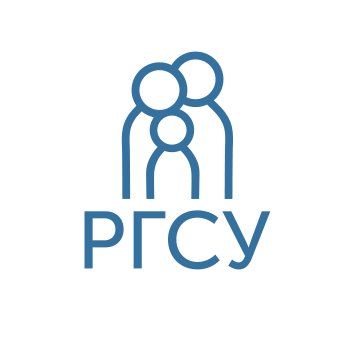 I МЕЖДУНАРОДНЫЙ ФЕСТИВАЛЬ МЕДИАЦИИ – 2016«РАЗРЕШЕНИЕ КОНФЛИКТОВ В СОВРЕМЕННЫХ УСЛОВИЯХ»12 мая 2016 года, МинскПРОГРАММАМесто проведения: Российский государственный социальный университет (филиал в г. Минске), г. Минск, ул. Народная, 219.30 – 10.00 	Регистрация участников Фестиваля (холл, первый этаж)10.00 – 10.20	ОТКРЫТИЕ I ФЕСТИВАЛЯ МЕДИАЦИИ (аудитория 312)Приветственное слово:Сергей Александрович Полетаев, директор филиала Российского государственного социального университета в г. Минске, к.э.н., доцентЕлена Викторовна Самаль, заведующая кафедрой теории права, управления и психологии филиала Российского государственного социального университета в г. Минске, к.пс.н., доцент10.20 – 12.00 	ПЛЕНАРНОЕ ЗАСЕДАНИЕ Модератор:	Марина Сергеевна Бойко, заведующая лабораторией медиации и практической конфликтологии филиала РГСУ в г. Минске10.20 – 10.40 	«История развития медиации», Виктор Сергеевич Каменков, доктор юридических наук, профессор, заведующий кафедрой финансового права и правового регулирования хозяйственной деятельности БГУ, председатель ОО «Белорусский республиканский Союз юристов», медиатор, заслуженный юрист Республики Беларусь (Минск, Беларусь)10.40 – 11.00 	«Медиация в США: сегодня и завтра», Фрэнк Лэйни, сертифицированный медиатор Высшего суда, Программ семейной и организационной медиации от Комиссии по разрешению споров Северной Каролины, член Академии семейных медиаторов, доктор юридических наук, адъюнкт-профессор юридического факультета Университета Кэмпбелла и Университета Северной Каролины, бакалавр психологии, награжден национальной Премией Мира (Роли, Северная Каролина, США) 11.00 – 11.20	«Системный подход к разрешению конфликтов», Роланд Шиллинг, сертифицированный медиатор, член Немецкого общества медиации в сфере Экономики (DGMW) и Немецкого общества системной и семейной терапии (DGSF), аккредитованный тренер по системе командного управления (Штутгарт, Германия)11.20 – 11.40	«Медиация в Республике Татарстан», Олег Викторович Маврин, кандидат социологических наук, заведующий Центром медиации, урегулирования конфликтов и профилактики экстремизма Казанского федерального университета, Председатель Коллегии посредников Торгово-промышленной палаты Республики Татарстан, директор Всероссийской школы конфликтологов (Казань, Республика Татарстан, Россия)11.40 – 12.00 «Медиация в урегулировании деловых споров», Сергей Владимирович Осутин, генеральный директор Некомерческого партнерства «Лига медиаторов», эксперт межведомственной комиссии по вопросам экономической безопасности при Правительстве Санкт-Петербурга, Председатель совета директоров Консалтинговой группы «О.С.В.», кандидат военных наук  (Санкт-Петербург, Россия)12.00 – 12.20	«Медиативная практика после принятия Закона о медиации», Лилия Владимировна Власова, кандидат юридических наук, учредитель Учебно-практического учреждения «Центр медиации и переговоров», медиатор, тренер медиаторов, награждена премией «Фемида» в номинации «За вклад в развитие медиации» (Минск, Беларусь)12.20 – 12.50 	Кофе-пауза12.50 – 13.50  Презентация книги «Семейная финансовая медиация» (аудитория 312)Арсен Джанашиа, старший преподаватель кафедры психологии УО «МГУ им. А.А. Кулешова», экзистенциальный психотерапевт, детский психолог,  член ISSBD, специалист в области прав и интересов несовершеннолетних, член Всероссийской ассоциации восстановительной медиацииМарина Бойко, к. пс. н., доцент кафедры теории права, управления и психологии, заведующая лабораторией медиации и практической конфликтологии, руководитель службы медиации филиала РГСУ в г. МинскеОксана Шульга, к. пс. н., заведующий кафедрой возрастной и педагогической психологии УО «ГрГУ им. Я. Купалы», медиатор, тренер Гродненского филиала учебно-практического учреждения "Центр "Медиация и право". Фрэнк Лэйни, сертифицированный медиатор Высшего суда, Программ семейной и организационной медиации от Комиссии по разрешению споров Северной Каролины, член Академии семейных медиаторов, доктор юридических наук, адъюнкт-профессор юридического факультета Университета Кэмпбелла и Университета Северной Каролины (США)МАСТЕР-КЛАССЫ14.00-15.30 	Мастер-класс «Эффективность различных стилей коммуникации в медиации» (аудитория 205)В программе:- презентация краткосрочных и долгосрочных эффектов, которые оказывают различные коммуникативные техники медиатора на восприятие результата медиации сторонами;- анализ исследования видеозаписей 135 случаев медиации, с целью выявления определенных коммуникативных стилей в медиации.Ведущий: Фрэнк Лэйни, сертифицированный медиатор Высшего суда, Программ семейной и организационной медиации от Комиссии по разрешению споров Северной Каролины, член Академии семейных медиаторов, доктор юридических наук, адъюнкт-профессор юридического факультета Университета Кэмпбелла и Университета Северной Каролины, бакалавр психологии, награжден национальной Премией Мира (Роли, Северная Каролина, США) Мастер-класс «Конфликт как шанс на развитие» (аудитория 316)В программе:- взгляд на конфликт как возможность лучше узнать себя и партнера;- техники системной медиации;- обсуждение условий их применения.Ведущий: Роланд Шиллинг, сертифицированный медиатор, член Немецкого общества медиации в сфере Экономики (DGMW) и Немецкого общества системной и семейной терапии (DGSF), аккредитованный тренер по системе командного управления (Штутгарт, Германия).Мастер-класс «Особенности работы со сторонами во время «семейной» и «коммерческой» медиации в экономическом и общем судах Республики Беларусь»                                                                                                                                     (аудитория 210)	В программе: 	- обсуждение специфики взаимодействия с судами в случаях, когда спор находится в суде;	- знакомство с особенностями организации и проведения встреч; 	Ведущий: Максим Александрович Кононович, начальник отдела практической медиации Учебно-практического учреждения «Центр Медиация и Право» ОО «Белорусский республиканский союз юристов», медиатор.Мастер-класс «Диагностика конфликта по симптомам» (аудитория 204)В программе:- симптомы как субъективное ощущение конфликта;- типология конфликтов;- распознавание типа конфликта по симптомам.Ведущий: Алла Галуза, кандидат психологических наук, доцент кафедры теории права, управления и психологии Филиала РГСУ в г. Минске, специалист в области управленческого консультирования, детский психолог, член ISSBD.15.30-16.00 	Кофе-пауза16.00-17.30 	Мастер-класс «Особенности индивидуальной работы со сторонами во время медиации»     (аудитория 316)В программе:- знакомство с требованиями к организации и проведению индивидуальных встреч;- выделение основных ориентиров в индивидуальной работе медиатора со сторонами. Ведущий: Олег Викторович Маврин, кандидат социологических наук, заведующий Центром медиации, урегулирования конфликтов и профилактики экстремизма Казанского федерального университета, Председатель Коллегии посредников Торгово-промышленной палаты Республики Татарстан, директор Всероссийской школы конфликтологов (Казань, Республика Татарстан, Россия)Мастер-класс «Практика медиации: актуальные вопросы, эффективные техники»
                                                                                                          (аудитория 210)В программе:- знакомство с основными техниками, которые использует медиатор при проведении медиации;- отработка навыков работы с интересами и позициями сторон в медиации.Ведущая: Татьяна Беляева, медиатор, тренер Учебно-практического учреждения «Центр медиации и переговоров»,  юрист LL. M. (разрешение споров, международное и европейское право), член исполнительного комитета Южнокалифорнийской Ассоциации Медиаторов (Минск, Беларусь).Мастер-класс «Встреча с убийцей»: кейс для восстановительной медиации»   (аудитория 205)В программе:- презентация документального фильма «Встреча с убийцей» (США), перевод, русские субтитры);- дискуссия по проблемам восстановительного подхода в примирении сторон.Ведущий: Арсен Джанашиа, старший преподаватель кафедры психологии УО «МГУ им. А.А. Кулешова», экзистенциальный психотерапевт, детский психолог,  член ISSBD, специалист в области прав и интересов несовершеннолетних, член Всероссийской ассоциации восстановительной медиации, руководитель и тренер студии развития «eduStory» (Могилев-Минск, Беларусь).Мастер-класс «Ролевые игры живого действия (LARP) как метод формирования коммуникативных умений»
                                                                                                                                    (аудитория 204)В программе: 
- знакомство с LARP методом;
- демонстрация игры, направленной на осознание коммуникативных стратегий ведения переговоров и их эффективности.
Ведущие: Людмила Высоцкая  – магистр психологии, сотрудник лаборатории медиации и практической конфликтологии филиала РГСУ в г. Минске,  член ЛАРП-фабрики Общественного объединения «Образовательный центр ПОСТ», участник проекта «Peace-in-Peace-out (PIPO)» Международного общественного объединения «Peace Revolution», тренер по подготовке детей-медиаторов (Минск, Беларусь).Светлана Усова – магистр психологии, практический психолог, арт-терапевт, член ЛАРП-фабрики Общественного объединения «Образовательный центр ПОСТ» (Минск, Беларусь).17.30 – 18.30  Open space «Опыт работы с конфликтом»                         (стенд с предложениями в холле 3-го этажа)На этом этапе любой участник, которому есть чем поделиться в области управления конфликтами, но не хватило для этого пространства в рамках Фестиваля, может заявить свою тему на стенде Open space. Организаторы Фестиваля обеспечат всех заявившихся ведущих аудиториями. В назначенное время (17.15) участники Фестиваля придут к мастерам, чья тема их заинтересовала.В открытое пространство уже заявились следующие мастера:«Медиация  в судебной системе – это самое лучшее, что с ней может произойти. Медиация в судебной системе -  это самое худшее, что с ней может произойти» Екатерина Гамзунова, медиатор, тренер Учебно-практического учреждения «Центр медиации и переговоров», адвокат Минской коллегии адвокатов, Станислав Никитин, медиатор, тренер Учебно-практического учреждения «Центр медиации и переговоров», сертифицированный коуч ICU.«Организация деятельности школьной службы медиации» Людмила Махова, Ирина Сукало, педагоги-психологи высшей квалификационной категории, основатели и руководители школьной службы медиации СШ №161 г. Минска.«Школьная служба медиации: перекресток возможностей» Людмила Высоцкая, магистр психологии, сотрудник лаборатории медиации и практической конфликтологии филиала РГСУ в г. Минске, тренер по подготовке детей-медиаторов.«Направление деятельности Лиги Медиаторов: задачи и перспективы» Антон Путиловский, исполнительный директор Некомерческого партнерства «Лига медиаторов», медиатор Института изучения трансформации конфликта (Institute for the Study of Conflict Transformation, Inc.), конфликтолог, Дарья Богданова, помощник генерального директора Некомерческого партнерства «Лига медиаторов», выпускник программ обучения по медиации Утрехтского (Голландия) и Гайдельбергского (Германия) университетов, медиатор, конфликтолог (г. Санкт-Петербург, Россия). «Продвижение идей и практик медиации на базе Южного Федерального Университета» Ангелина Жиденко, магистрант Южного Федерального Университета, Института социологии и регионоведения, кафедры конфликтологии и национальной безопасности, руководитель сектора конфликтологии Молодёжного центра научно-исследовательских проектов. «Опыт работы учебно-научно-практического Центра разрешения конфликтов в Орловском государственном университете им. И.С. Тургенева»
Анна Михайловна Митяева, доктор педагогических наук, профессор, директор Центра разрешения конфликтов ОГУ им. И.С. Тургенева (Орел, Россия).18.35. – 19.00 Подведение итогов (аудитория 312)Как принять участие в Фестивале?Выслать заявку (ФИО, организация, должность, адрес электронной почты, телефон) на адрес boikoms@tut.by.Оплатить организационный взнос в размере 200.000 бел. рублей (120.000 – для студентов и сотрудников филиала РГСУ в г. Минске).Выступающие с докладами, презентациями и ведущие мастер-классов оргвзнос не оплачивают. В оргвзнос входит: пакет материалов Фестиваля, кофе-паузы, участие в мастер-классах и Open space, возможность получить книгу «Семейная финансовая медиация» Банковские реквизиты для оплаты организационного взноса:Филиал РГСУ в г. Минске220107 г. Минск, ул. Народная, 21, тел. 295-55-92УНП 101545914, ОКПО 37527630Расчетный счет № 3021643060015 в ЦБУ 521ОАО «Белинвестбанк» г. Минск, код банка 153001739г. Минск, ул. Филатова, 12Свои вопросы о Фестивале Вы можете задать, позвонив по телефону: +375296723270До встречи в пространстве Фестиваля!